ecoCentric Stacker 
Armless [eco-STACKER]BackrestBackrest 20" wide by 12.5" highDual curve plastic backrestHandle in back for easy movementUnique scalloped indentations for the spine provides additional comfortOptions:Upholstered Back [UPHB]Seat17" Seat HeightDual Curve Waterfall Plastic Seat in BlackSeat Pan 18" wide by 18.5" deepUnique scalloped indentations for the seat bonesOptions:Grey Package (Includes grey seat, backrest and arm caps) [ECOGP]Upholstered Seat [UPHS]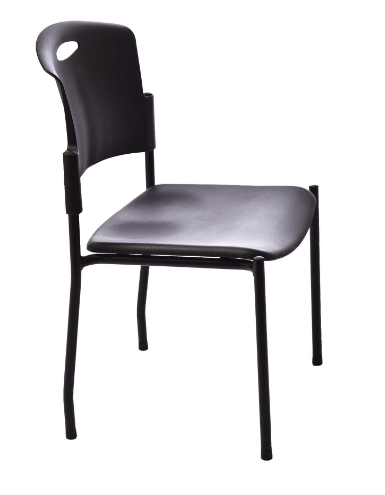 Base/Glides/CastersOptions:Nylon Stacker Casters [NSC]Urethane Stacker Casters [USC]Metal Sled base option with glass reinforced nylon glides (chair does not stack with sled base option) [SLED]Frame14 Gauge, 7/8" Steel Tube FrameBlack Textured Semi-Gloss Powder Coat PaintKick Back Legs for Stability with Durable Custom GlidesOptionsWall saver frame (WSF)Additional OptionsGrey Arm Cap [GAC]Grey Plastic Backrest (20”w x 12.5”d) [PLABG]Grey Plastic Seat (18”w x 18.5”d) [PLASG]Ganging Clips (set of 2) chair with no arms [GCNA]